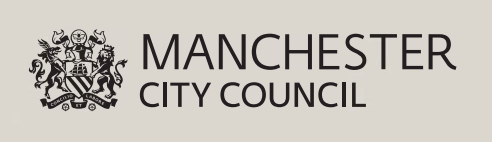 MANCHESTER CITY COUNCILWork and SkillsNorth Manchester Over 50’s into Employment Pilot 2019-2020APPLICATION FORMIntroduction and Can I ApplyPlease read the specification carefully before you continue. We’ve given a word limit for some of the questions in this form. We will only look at the information you give us within this word limit. We can only accept applications to this programme from organisations that meet the criteria below. Please use the checklist to make sure you are eligible to submit an application.To apply for this grant your organisation must have and be able to produce when asked:8.1.DeclarationI declare that the information given on this application form is accurate to the best of my knowledge and that I am authorised to submit this application.I understand that I must notify Manchester City Council of any significant changes to the application and that misleading information can invalidate this application.Manchester City Council is listed as a public authority under the Freedom of Information Act 2000.  By law, we may have to provide your application documents and information about our assessment to any member of the public who asks for them under the Freedom of Information Act 2000.This application form contains information that is personal data for the purposes of the Data Protection Act 1998.  The Council's Data Protection policy is available from the website at http://www.manchester.gov.uk/downloads/file/8753/councils_data_protection_policy.  The personal data that you have provided will be used by the Council for the purpose of processing your application and will not be disclosed to any other organisation for any other purpose other than in relation to cases of suspected fraud or where there is a statutory requirement for disclosure.Final ChecklistBefore sending us this form please checkPlease return this form to Danae Smith by email on workandskillsadmin@manchester.gov.uk Please ensure that you receive confirmation by email that your form has been received.This form must be submitted before 10am on Monday 7th October 2019. We will not consider applications submitted after this deadline.ContentsContentsIntroduction and Can I Apply?Introduction and Can I Apply?Section 1.About youSection 2. Your ProposalSection 3.Outcome RecordingSection 4.Budgets & Finance Section 5.Health & SafetySection 6.SafeguardingSection 7.Equality & DiversitySection 8.DeclarationsFinal ChecklistFinal ChecklistCan I Apply?a safeguarding policy a health and safety policy and/or proceduresaccounts, or an income and expenditure sheeta bank account in your organisation’s name with at least two signatoriesa governing document (i.e. Constitution)relevant insurancean equality & diversity policyIMPORTANT – if you are not able to tick all the boxes above, we won’t be able to consider your application and you should not fill in the rest of this application form!About you1.1 Details of you and your organisation1.1 Details of you and your organisation1.1 Details of you and your organisation1.1 Details of you and your organisationName  of organisationName  of organisationAddress of organisation including postcodeAddress of organisation including postcodeOrganisation’s website and / or social media addresses (if applicable)Organisation’s website and / or social media addresses (if applicable)Main contact personNameMain contact personRoleMain contact personContact address (if different to organisation address)Main contact personTelephone numberMain contact personEmail addressSecond contact person NameSecond contact person RoleSecond contact person Contact address (if different to organisation address)Telephone numberEmail addressIs your organisation incorporated?Is your organisation incorporated?What is the status of your organisation e.g. charityWhat is the status of your organisation e.g. charityPlease supply any relevant registration or reference numbers.Please supply any relevant registration or reference numbers.NameReference/NumberPlease supply any relevant registration or reference numbers.Please supply any relevant registration or reference numbers.Please supply any relevant registration or reference numbers.Please supply any relevant registration or reference numbers.Please supply any relevant registration or reference numbers.Please supply any relevant registration or reference numbers.Date your organisation was establishedDate your organisation was established1.2 Tell us about your organisation’s aims, objectives and activities and the key values that guide your work. The type of work you have done, who you have engaged with, what outcomes you have achieved. [Max 400 words] 2. Your ProposalPlease provide full details of your proposed project, including an outline of the activities to be delivered, local knowledge used to make your decision and how you will ensure you reach the right people.  Your activities must support the outcomes detailed within the specification. [Max 1000 words]3. Outcome RecordingHow will you effectively record outcomes for participants ensuring you comply with GDPR, eg. referrals to health provision, employment obtained, further training  [Max 200 words]4. Budgets and FinancePlease provide an itemised breakdown of your budget. Give as much detail as possible.Please provide an itemised breakdown of your budget. Give as much detail as possible.Please provide an itemised breakdown of your budget. Give as much detail as possible.Staff Costs (existing salary costs are ineligible)Staff Costs (existing salary costs are ineligible)Staff Costs (existing salary costs are ineligible)Item DescriptionHow CalculatedTotal CostTotal Project Cost:Total Project Cost:Total Project Cost:Section 5.Health and Safety, Risk, InsuranceHow will you assess the health and safety risks to your participants? What measures will you put in place to minimise the impact of any risks? [ Max 200 words]Section 6. SafeguardingSafeguarding of vulnerable adults and children is a priority for us.Please detail how you will ensure vulnerable adults are safe from harm and abuse on your project [Max 200 words]Section 7. Equality and DiversityPlease detail how you will ensure Equality and Diversity issues are considered in all aspects of your project. [Max 200 words]Section 8. DeclarationsPlease declare any interests of employees or board / management committee members that may be relevant to your application. Provide the name, position in your organisation and details of anyone who is a Manchester councillor, a relative of a Manchester councillor and anyone who is an employee of Manchester City Council, or related to an employee of Manchester City Council.Signatory OneThis must be the main contact named above.I understand you may contact me during assessment and I confirm I am authorised by the organisation for this purpose and that you may rely on any further information supplied by me. Signatory OneThis must be the main contact named above.I understand you may contact me during assessment and I confirm I am authorised by the organisation for this purpose and that you may rely on any further information supplied by me. Signatory TwoThis should be a person of similar authority in your organisation. This person must be different to signatory one. I confirm this application has been authorised by the management committee or other governing body.Signatory TwoThis should be a person of similar authority in your organisation. This person must be different to signatory one. I confirm this application has been authorised by the management committee or other governing body.NameNamePositionPositionSignatureSignatureDateDateYou have answered every questionYou have signed and dated the formYou have included any documentation requested